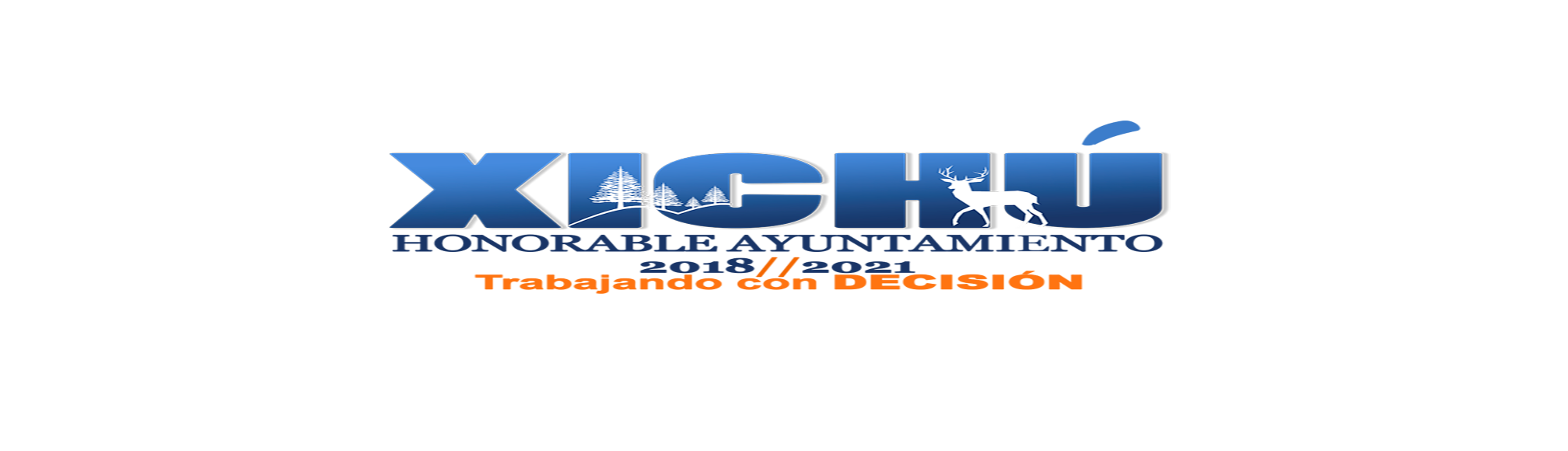 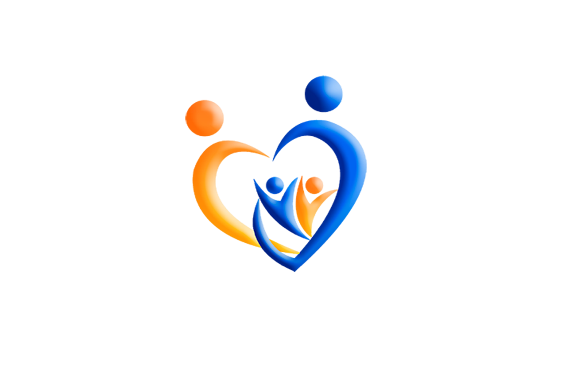 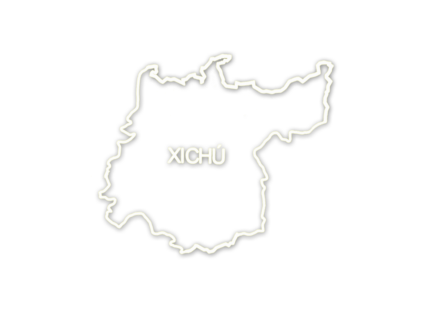 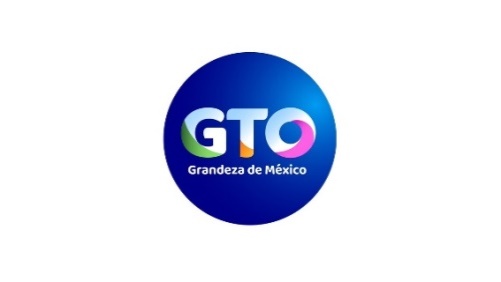 ORGANIGRAMA DE CASA DE LA CULTURAXICHU, GUANAJUATO